                    Základní škola Na Lukách Polička 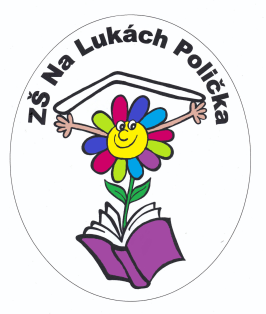 Švermova 401Polička		Zápis ze schůze Školské rady ZŠ Na Lukách Polička, ze dne 9. února 2015Přítomní: Marie Kučerová, Stanislava Němcová, Petr Erbes, Petr Nožka, David ŠafářOmluveni: Jitka UhlířováPřizváni:   Eduard Střílek, ředitel školyProgram: Ustavení nové školské rady, volba předsedy.  Novou předsedkyni školské rady se na období 1.1.2015-31.1.2017 byla zvolena Ing. Marie Kučerová.Jednací řád. Byl projednán a schválen Jednací řád školské rady.Byly projednány úkoly školské rady vyplývající z ustanovení novelizace školského zákona č.561/2004Plán schůzek školské rady. Schůzky budou probíhat obvykle v měsíci únoru, červnu a říjnu.Zápis žáků do 1. ročníku. Bylo zapsáno 48 dětí. O odklad PŠD požádalo celkem 7 rodičů. V září letošního roku se otevřou dvě první třídy.Rozpočet na rok 2014 (Pk a město Polička)Rozpočet je nastaven podle normativů a na ONIV je pro letošní rok více peněz v roce loňském, bude možno doplnit a nakoupit nové pomůcky a učebnice.Rozpočet bude schvalován v únoru 2015 zastupitelstvem města. Z městských peněz se budou letos hradit výměny lavic a židlí (dvě učebny na 1. stupni). V položce opravy bude důležité provést vymalování tříd a opravy lina ve třídách.Finančně nejnákladnějšími položkami jsou energie - elektrická  600,- tis., teplo + TUV 1440,- tis., stočné a srážková voda 170,- tis. Kč.Hospodaření školy za rok 2014 -  Ředitel školy seznámil přítomné s hospodařením školy, se v souladu se schváleným rozpočtem. Doplňková činnost byla zisková (70000,- Kč). Z rozpočtu města (movitý majetek) byl pořízen šk. nábytek do dvou tříd . Z rozpočtu kraje (státní) se pořídily v hlavní míře učebnice z nakladatelství Fraus a sportovní vybavení – lyžeRůzné 	- Návrh p. Kučerové, aby byla zařazena v rámci výuky Aj 1 hodina konverzace s rodilým mluvčím, např. i formou kroužku	- Návrh - výuka matematiky (na 2. stupni) formou prof. Hejného	- Byl konzultován návrh, zda provést evaluaci školy – dotazníky…	- námět – zviditelnění školy – naplánovat sportovně – kulturní akci, např. ve spolupráci s OS SRPŠzapsal David Šafář